3GPP TSG-SA5 Meeting #141-e 	S5-221151e-meeting, 17 -26 January 20227.2	Procedure of Network Slice Instance AllocationThe Figure 7.2-1 illustrates the procedure of creating a new NSI or using an existing NSI to satisfy the required network slice related requirements. 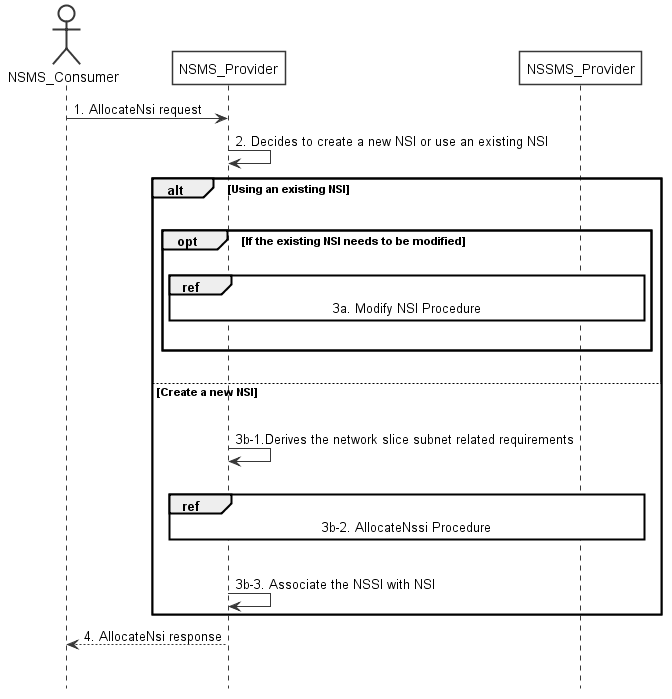 Figure 7.2-1: Network Slice Instance Allocation Request procedure1)	Network Slice Management Service Provider (NSMS_Provider) receives an AllocateNsi request (see AllocateNsi operation defined in clause 6.5.1) from Network Slice Management Service Consumer (NSMS_Consumer) with network slice related requirements (the network slice related requirements are defined as the attributes in the ServiceProfile see clause 6.3.3 in TS 28.541 [6]).2)	Based on the network slice related requiremen and the knowledge of the capabilities of existing deployed network slices, the NSMS_Provider compare/match the provided requirements against all the candidate NetworkSlice instances, and then decides whether to use an existing NSI or create a new NSI. If the network slice related requirements allow the requested NSI to be shared and if an existing suitable NSI can be reused, the NSMS_Provider may decide to use the existing NSI. 3a) If using an existing NSI and the existing NSI needs to be modified to satisfy the network slice related requirements, the NSMS_Provider invokes the procedure to modify the existing NSI as described in clause 7.6.3b-1) If creating a new NSI, the NSMS_Provider derives the network slice subnet related requirements from the received network slice related requirements. Before NSMS_Provider derives the network slice subnet related requirements, NSMS_Provider may invoke corresponding network slice subnet capability information querying procedure as described in clause 7.8.3b-2)	The NSMS_Provider invokes the NSSI allocation procedure as described in clause 7.3.3b-3)	The NSMS_Provider creates the MOI for NSI and configures the MOI with the DN of MOI for the NSSI, other configuration information may be configured for the created MOI.Note:	The detailed configuration information is described in network slice NRM (see NetworkSlice IOC defined in clause 6.3.1 in TS 28.541 [6]).4) The NSMS_Provider sends NSI allocation result (see AllocateNsi operation defined in clause 6.5.1) to the NSMS_Consumer. If an existing NSI is modified or a new NSI is created successfully to satisfy the network slice related requirements, the result includes the relevant network slice instance information (see NetworkSlice IOC defined in clause 6.3.1 in TS 28.541 [6]):-	DN of the MOI for NSI.Otherwise the result may include the reason of failure, for example, the required latency or user number cannot be satisfied, or the physical resource is not enough.7.6	Procedure of Network Slice Instance ModificationThe Figure 7.6-1 illustrates the procedure of modifying an existing NSI.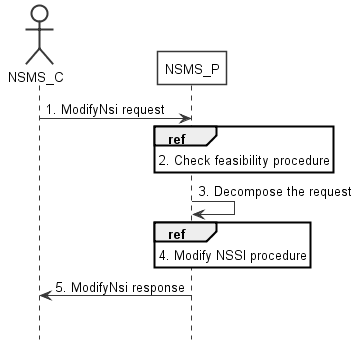 Figure 7.6-1: Network Slice Instance Modification Request procedure1)	Network Slice Management Service Provider (NSMS_P) receives a ModifyNsi request (see modifyMOIAttributes operation defined in TS 28.532 [8]) from Network Slice Management Service Consumer (NSMS_C) with the management identifier of NSI and the new network slice related requirements (see ServiceProfile defined in clause 6.3.3 in TS 28.541[6]).2)	Based on the new network slice related requirements, NSMS_P invokes the feasibility check procedure. If the modification requirements can be satisfied, go to step 3), else go to step 5). 3) NSMS_P decomposes the NSI modification request into NSSI modification request(s), i.e., generating the new network slice subnet related requirements for each NSSI if needed. 4) NSMS_P, as the role of Network Slice Subnet Management Service Consumer (NSSMS_C), invokes the NSSI modification procedure.5) NSMS_P sends NSI modification result (see modifyMOIAttributes operation defined in TS 28.532 [8]) to NSMS_C.7.14	Procedure of reservation and checking feasibility of network slice subnet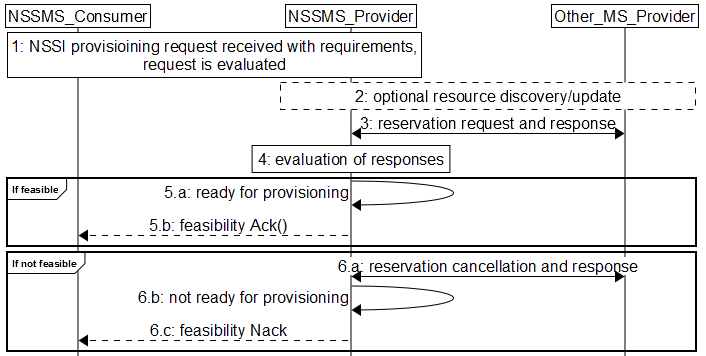 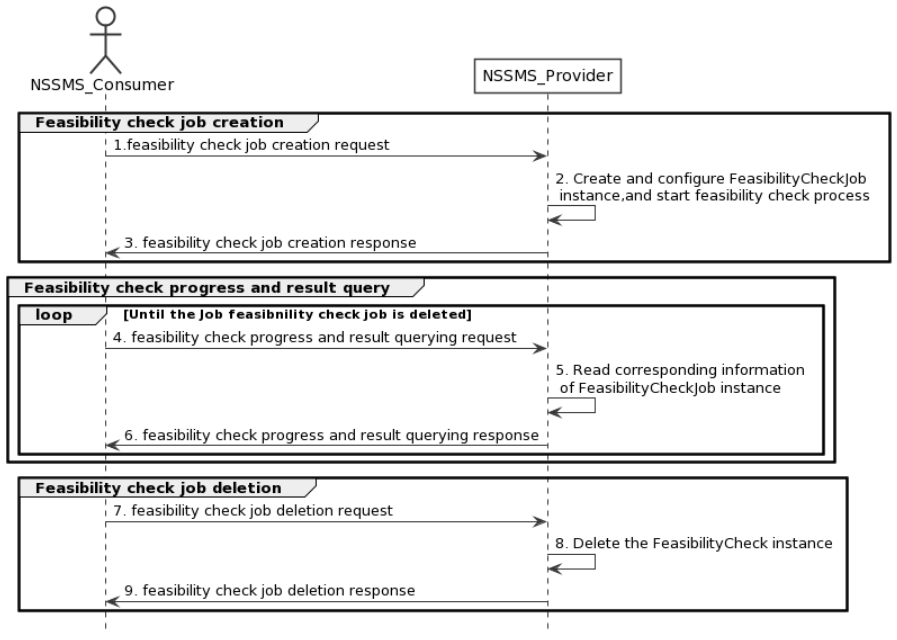 Figure 7.14-2 Network slice subnet feasibility check procedure1)	Network Slice Subnet Management Service Provider (NSSMS_Provider) receives a from Network Slice Subnet Management Service Consumer (NSSMS_Consumer) with  requirements (). The request is .2) NSSMS_Provider  with same network slice subnet feasibility check procedure3)	NSSMS_Provider sends requests to. 4)	CR-Form-v12.1CR-Form-v12.1CR-Form-v12.1CR-Form-v12.1CR-Form-v12.1CR-Form-v12.1CR-Form-v12.1CR-Form-v12.1CR-Form-v12.1CHANGE REQUESTCHANGE REQUESTCHANGE REQUESTCHANGE REQUESTCHANGE REQUESTCHANGE REQUESTCHANGE REQUESTCHANGE REQUESTCHANGE REQUEST28.531CR0070rev3Current version:17.2.0For HELP on using this form: comprehensive instructions can be found at 
http://www.3gpp.org/Change-Requests.For HELP on using this form: comprehensive instructions can be found at 
http://www.3gpp.org/Change-Requests.For HELP on using this form: comprehensive instructions can be found at 
http://www.3gpp.org/Change-Requests.For HELP on using this form: comprehensive instructions can be found at 
http://www.3gpp.org/Change-Requests.For HELP on using this form: comprehensive instructions can be found at 
http://www.3gpp.org/Change-Requests.For HELP on using this form: comprehensive instructions can be found at 
http://www.3gpp.org/Change-Requests.For HELP on using this form: comprehensive instructions can be found at 
http://www.3gpp.org/Change-Requests.For HELP on using this form: comprehensive instructions can be found at 
http://www.3gpp.org/Change-Requests.For HELP on using this form: comprehensive instructions can be found at 
http://www.3gpp.org/Change-Requests.Proposed change affects:UICC appsMERadio Access NetworkXCore NetworkXTitle:	Rel-17 CR TS 28.531 Update procedure of reservation and checking feasibility of network slice subnetRel-17 CR TS 28.531 Update procedure of reservation and checking feasibility of network slice subnetRel-17 CR TS 28.531 Update procedure of reservation and checking feasibility of network slice subnetRel-17 CR TS 28.531 Update procedure of reservation and checking feasibility of network slice subnetRel-17 CR TS 28.531 Update procedure of reservation and checking feasibility of network slice subnetRel-17 CR TS 28.531 Update procedure of reservation and checking feasibility of network slice subnetRel-17 CR TS 28.531 Update procedure of reservation and checking feasibility of network slice subnetRel-17 CR TS 28.531 Update procedure of reservation and checking feasibility of network slice subnetRel-17 CR TS 28.531 Update procedure of reservation and checking feasibility of network slice subnetRel-17 CR TS 28.531 Update procedure of reservation and checking feasibility of network slice subnetSource to WG:Huawei,China Unicom, Deutsche Telekom,China MobileHuawei,China Unicom, Deutsche Telekom,China MobileHuawei,China Unicom, Deutsche Telekom,China MobileHuawei,China Unicom, Deutsche Telekom,China MobileHuawei,China Unicom, Deutsche Telekom,China MobileHuawei,China Unicom, Deutsche Telekom,China MobileHuawei,China Unicom, Deutsche Telekom,China MobileHuawei,China Unicom, Deutsche Telekom,China MobileHuawei,China Unicom, Deutsche Telekom,China MobileHuawei,China Unicom, Deutsche Telekom,China MobileSource to TSG:S5S5S5S5S5S5S5S5S5S5Work item code:eNETSLICE_PROeNETSLICE_PROeNETSLICE_PROeNETSLICE_PROeNETSLICE_PRODate:Date:Date:2022-01-04Category:BRelease:Release:Release:Rel-17Use one of the following categories:
F  (correction)
A  (mirror corresponding to a change in an earlier 													release)
B  (addition of feature), 
C  (functional modification of feature)
D  (editorial modification)Detailed explanations of the above categories can
be found in 3GPP TR 21.900.Use one of the following categories:
F  (correction)
A  (mirror corresponding to a change in an earlier 													release)
B  (addition of feature), 
C  (functional modification of feature)
D  (editorial modification)Detailed explanations of the above categories can
be found in 3GPP TR 21.900.Use one of the following categories:
F  (correction)
A  (mirror corresponding to a change in an earlier 													release)
B  (addition of feature), 
C  (functional modification of feature)
D  (editorial modification)Detailed explanations of the above categories can
be found in 3GPP TR 21.900.Use one of the following categories:
F  (correction)
A  (mirror corresponding to a change in an earlier 													release)
B  (addition of feature), 
C  (functional modification of feature)
D  (editorial modification)Detailed explanations of the above categories can
be found in 3GPP TR 21.900.Use one of the following categories:
F  (correction)
A  (mirror corresponding to a change in an earlier 													release)
B  (addition of feature), 
C  (functional modification of feature)
D  (editorial modification)Detailed explanations of the above categories can
be found in 3GPP TR 21.900.Use one of the following categories:
F  (correction)
A  (mirror corresponding to a change in an earlier 													release)
B  (addition of feature), 
C  (functional modification of feature)
D  (editorial modification)Detailed explanations of the above categories can
be found in 3GPP TR 21.900.Use one of the following categories:
F  (correction)
A  (mirror corresponding to a change in an earlier 													release)
B  (addition of feature), 
C  (functional modification of feature)
D  (editorial modification)Detailed explanations of the above categories can
be found in 3GPP TR 21.900.Use one of the following categories:
F  (correction)
A  (mirror corresponding to a change in an earlier 													release)
B  (addition of feature), 
C  (functional modification of feature)
D  (editorial modification)Detailed explanations of the above categories can
be found in 3GPP TR 21.900.Use one of the following releases:
Rel-8	(Release 8)
Rel-9	(Release 9)
Rel-10	(Release 10)
Rel-11	(Release 11)
…
Rel-15	(Release 15)
Rel-16	(Release 16)
Rel-17	(Release 17)
Rel-18	(Release 18)Use one of the following releases:
Rel-8	(Release 8)
Rel-9	(Release 9)
Rel-10	(Release 10)
Rel-11	(Release 11)
…
Rel-15	(Release 15)
Rel-16	(Release 16)
Rel-17	(Release 17)
Rel-18	(Release 18)Reason for change:Reason for change:The procedure of reservation and checking feasibility of network slice subnet defined in TS 28.531 are not aligned with Network Slice Subnet feasibility check use case is described in clause 5.1.21 in TS 28.531. Also it is not clear for how to implement the network slice subnet feasibility check procedure.The procedure of reservation and checking feasibility of network slice subnet defined in TS 28.531 are not aligned with Network Slice Subnet feasibility check use case is described in clause 5.1.21 in TS 28.531. Also it is not clear for how to implement the network slice subnet feasibility check procedure.The procedure of reservation and checking feasibility of network slice subnet defined in TS 28.531 are not aligned with Network Slice Subnet feasibility check use case is described in clause 5.1.21 in TS 28.531. Also it is not clear for how to implement the network slice subnet feasibility check procedure.The procedure of reservation and checking feasibility of network slice subnet defined in TS 28.531 are not aligned with Network Slice Subnet feasibility check use case is described in clause 5.1.21 in TS 28.531. Also it is not clear for how to implement the network slice subnet feasibility check procedure.The procedure of reservation and checking feasibility of network slice subnet defined in TS 28.531 are not aligned with Network Slice Subnet feasibility check use case is described in clause 5.1.21 in TS 28.531. Also it is not clear for how to implement the network slice subnet feasibility check procedure.The procedure of reservation and checking feasibility of network slice subnet defined in TS 28.531 are not aligned with Network Slice Subnet feasibility check use case is described in clause 5.1.21 in TS 28.531. Also it is not clear for how to implement the network slice subnet feasibility check procedure.The procedure of reservation and checking feasibility of network slice subnet defined in TS 28.531 are not aligned with Network Slice Subnet feasibility check use case is described in clause 5.1.21 in TS 28.531. Also it is not clear for how to implement the network slice subnet feasibility check procedure.The procedure of reservation and checking feasibility of network slice subnet defined in TS 28.531 are not aligned with Network Slice Subnet feasibility check use case is described in clause 5.1.21 in TS 28.531. Also it is not clear for how to implement the network slice subnet feasibility check procedure.The procedure of reservation and checking feasibility of network slice subnet defined in TS 28.531 are not aligned with Network Slice Subnet feasibility check use case is described in clause 5.1.21 in TS 28.531. Also it is not clear for how to implement the network slice subnet feasibility check procedure.Summary of change:Summary of change:Update the procedure of reservation and checking feasibility of network slice subnet.Update the procedure of reservation and checking feasibility of network slice subnet.Update the procedure of reservation and checking feasibility of network slice subnet.Update the procedure of reservation and checking feasibility of network slice subnet.Update the procedure of reservation and checking feasibility of network slice subnet.Update the procedure of reservation and checking feasibility of network slice subnet.Update the procedure of reservation and checking feasibility of network slice subnet.Update the procedure of reservation and checking feasibility of network slice subnet.Update the procedure of reservation and checking feasibility of network slice subnet.Consequences if not approved:Consequences if not approved:Clauses affected:Clauses affected:7.2, 7.6,7.147.2, 7.6,7.147.2, 7.6,7.147.2, 7.6,7.147.2, 7.6,7.147.2, 7.6,7.147.2, 7.6,7.147.2, 7.6,7.147.2, 7.6,7.14YNOther specsOther specsX Other core specifications	 Other core specifications	 Other core specifications	 Other core specifications	TS/TR ... CR ... TS/TR ... CR ... TS/TR ... CR ... affected:affected:X Test specifications Test specifications Test specifications Test specificationsTS/TR ... CR ... TS/TR ... CR ... TS/TR ... CR ... (show related CRs)(show related CRs)X O&M Specifications O&M Specifications O&M Specifications O&M SpecificationsTS/TR ... CR ... TS/TR ... CR ... TS/TR ... CR ... Other comments:Other comments:This CR's revision history:This CR's revision history:S5-215088 is the revision of S5-214202S5-216206 is the revision of S5-215088S5-221151 is the revision of S5-216206S5-215088 is the revision of S5-214202S5-216206 is the revision of S5-215088S5-221151 is the revision of S5-216206S5-215088 is the revision of S5-214202S5-216206 is the revision of S5-215088S5-221151 is the revision of S5-216206S5-215088 is the revision of S5-214202S5-216206 is the revision of S5-215088S5-221151 is the revision of S5-216206S5-215088 is the revision of S5-214202S5-216206 is the revision of S5-215088S5-221151 is the revision of S5-216206S5-215088 is the revision of S5-214202S5-216206 is the revision of S5-215088S5-221151 is the revision of S5-216206S5-215088 is the revision of S5-214202S5-216206 is the revision of S5-215088S5-221151 is the revision of S5-216206S5-215088 is the revision of S5-214202S5-216206 is the revision of S5-215088S5-221151 is the revision of S5-216206S5-215088 is the revision of S5-214202S5-216206 is the revision of S5-215088S5-221151 is the revision of S5-2162061st  Change2nd     Change3rd   ChangeEnd of Change